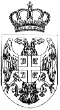                 Република Србија Аутономна Покрајина Војводина                Општина АпатинОпштинска управа општине Апатин Број: 404-693/2017-IV            Дана,  17.10.2017. године                       А П А Т И НИЗВЕШТАЈ О СПРОВЕДЕНОМ ПОСТУПКУ НАБАВКЕ НАРУЏБЕНИЦОМНабавка радова бр.  404-693/2017-IV -  Израда и монтажа ограда око објеката склоних падуПоступак набавке наруџбеницом је у складу са чл.39.став 6.Закона о јавним набавкама.Општинска управа општине Апатин је донела Одлуку  о набавци мале вредности наруџбеницом  бр. 404-693/2017-IV од 10.10.2017. године за набавку радова-  Израда и монтажа ограда око објеката склоних падуПроцењена вредност:  200.000,00 динара без ПДВ-аКритеријум за избор најповољније понуде је : најнижа понуђена цена Потенцијални понуђачи су путем е-маила обавештени о позиву  за подношење понуда и то:ЗР "ФОРМАПЛАСТ" АПАТИН; Ловачка бб, АПАТИН"ЈУХАС ГРАДЊА" Д.О.О. СВИЛОЈЕВО; Доже Ђерђа бр. 21/а, СВИЛОЈЕВОЗР "СПАСЕ" СОНТА; Апатински пут бр. 55, СОНТАЗБР „ГОРЕТИЋ“ СОМБОР, А. ШАРЧЕВИЋА 44, вл. Горетић ЈосипДана 10.10.2017.године наведени понуђачи обавештени су путем поште о позиву за подношење понуде у коме је рок за достављање понуда  до 16.10.2017.године до 12:00 часова.У остављеном року за подношење понуде достављена је 1 (једна )  понуда и то:1. Понуда понуђача ЗБР „ГОРЕТИЋ“ СОМБОР, А. ШАРЧЕВИЋА 44, вл. Горетић Јосип , дана 16.10.2017. године у 11:53, са понуђеном ценом 136.250,00  динара без  ПДВ-аНеблаговремених понуда није било Након детаљног прегледа  поднетих благовремених понуда утврђено је да:Понуда понуђача ЗБР „ГОРЕТИЋ“ СОМБОР, А. ШАРЧЕВИЋА 44, вл. Горетић Јосип	, која је заведена код наручиоца под бр. бр. 404-693/2017-IV дана 16.10.2017. године,са понуђеном ценом у износу од 136.250,00  динара без  ПДВ-а је најповољнија.ОБРАДИЛИЉиљана Бурсаћ_________________Биљана Десница ________________